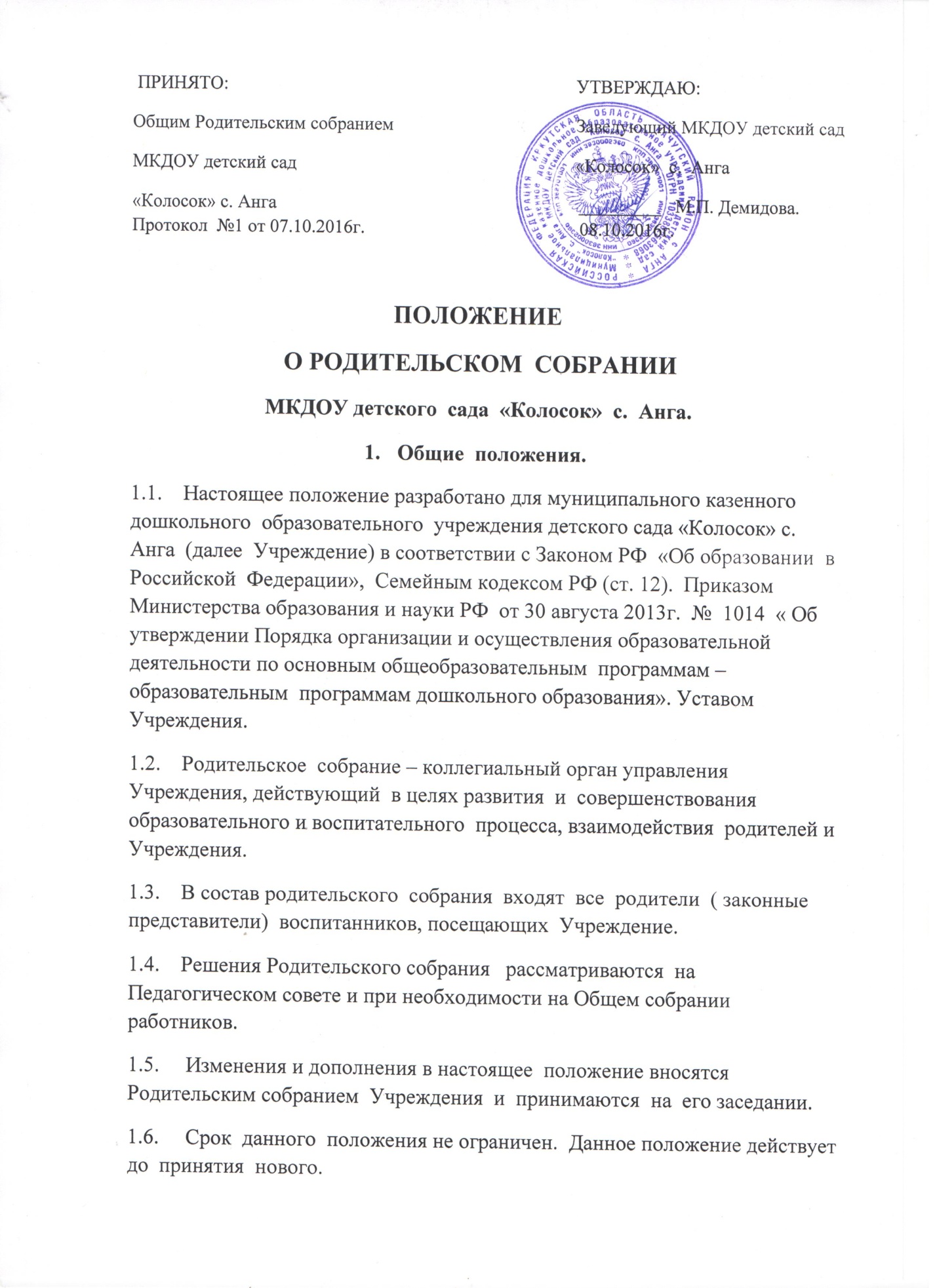             2.   Основные  задачи  Родительского  собрания.2.1.   Основными  задачами  Родительского  собрания  являются:       -   совместная  работа родителей и Учреждения  по  реализации государственной, региональной  политики  в  области дошкольного  образования;       -  рассмотрение  и  обсуждение  основных направлений  развития Учреждения;       -  координация  действий родителей  и  педагогического  коллектива  Учреждения  по вопросам  образования,  воспитания, оздоровления  и  развития  воспитанников.                            3.   Функции Родительского собрания. 3.1.   Родительское собрание Учреждения:  - знакомится  с  Уставом  и  другими  локальными  актами  Учреждения, касающиеся  взаимодействия    родителей,  поручает  Учреждению  решение вопросов о внесении в них необходимых изменений и дополнений;  - изучает  основные  направления  образовательной,  оздоровительной  и воспитательной деятельности в Учреждении (группе), вносит предложения по их совершенствованию;  - заслушивает  вопросы,  касающиеся  содержания,  форм  и  методов образовательного  процесса,  планирования  педагогической  деятельности Учреждения (группы); - обсуждает  проблемы  организации  дополнительных  образовательных, оздоровительных услуг воспитанникам в Учреждении (группе);  - заслушивает информацию воспитателей группы о состоянии здоровья детей группы,  ходе  реализации  образовательной  программы,  результатах  готовности детей к школьному обучению, итогах  учебного года;  - решает  вопросы  оказания  помощи  воспитателям  группы  в  работе  с неблагополучными семьями;  - вносит  предложения  по совершенствованию  педагогического  процесса  в Учреждении (в группе);  - участвует  в  планировании  совместных  с  родителями  (законными представителями)  мероприятий  в  Учреждении  (группе)  —  групповых родительских собраний,  Дней открытых дверей и др.;  - принимает решение об оказании благотворительной помощи, направленной на развитие Учреждения, совершенствование педагогического процесса в группе.                              4.  Права Родительского собрания 4.1.   Каждый член Родительского собрания имеет право; -  потребовать  обсуждения  Родительским  собранием  любого  вопроса, входящего в его компетенцию, если это предложение поддержит не менее одной трети членов собрания; - при  несогласии  с  решением  Родительского  собрания  высказать  свое мотивированное мнение, которое должно быть занесено в протокол.       5.   Организация управления Родительским собранием5.1.  В   состав  Родительского  собрания  входят  все  родители  (законные представители) воспитанников Учреждения (группы). 5.2.  Родительское  собрание  избирает  из  своего  состава  представителя  в родительский комитет Учреждения. 5.3.  Для  ведения  заседаний  Родительское  собрание  из  своего  состава выбирает председателя и секретаря сроком на 1 учебный год.  5.4.  В  необходимых  случаях  на  заседание  Родительского  собрания приглашаются  педагогические,  медицинские  и  другие  работники  Учреждения, представители общественных организаций, учреждений, родители, представители Учредителя.  Необходимость  их  приглашения  определяется  председателем Родительского комитета Учреждения (группы). 5.5. Общее  Родительское  собрание  Учреждения  ведет  заведующий Учреждением совместно с председателем Родительского собрания Учреждения. 5.6.  Родительское  собрание  группы  ведет  председатель  Родительского комитета группы. 5.7. Председатель Родительского собрания:   обеспечивает  посещаемость  родительского  собрания  совместно  с председателями родительских комитетов групп;   совместно  с  заведующим  Учреждением  организует  подготовку  и проведение Родительского собрания;   взаимодействует с председателями родительских комитетов групп;   взаимодействует  с  заведующим  Учреждением  по  вопросам  ведения собрания, выполнения его решений. 5.8. Общее Родительское собрание собирается не реже 2 раз в год, групповое Родительское собрание — не реже 1 раза в квартал. 5.9.  Заседания  Родительского  собрания  правомочны,  если  на  них присутствует  не  менее  половины  всех  родителей  (законных  представителей)  воспитанников Учреждения (группы). 5.10. Решение Родительского собрания принимается открытым голосованием и  считается  принятым,  если  за  него  проголосовало не менее половины присутствующих.5.11.  Непосредственным  выполнением  решений  занимаются  ответственные лица,  указанные  в  протоколе  заседания  Родительского  собрания.  Результаты докладываются Родительскому собранию на следующем заседании.            6.  Ответственность Родительского собрания 6.1.   Родительское собрание несет ответственность:   -   за выполнение закрепленных за ним задач и функций; -   соответствие  принимаемых  решений  законодательству  РФ, нормативно-правовым актам.          7.   Делопроизводство  Родительского собрания 7.1. Заседания Родительского собрания оформляются протоколом. 7.2. В книге протоколов фиксируются:   дата проведения заседания;   количество присутствующих;  приглашенные (ФИО, должность);   повестка дня;   ход обсуждения вопросов, выносимых на Родительское собрание.  —  предложения,  рекомендации  и  замечания  родителей  (законных представителей), педагогических и других работников ДОУ, приглашенных лиц;    — решение Родительского собрания. 7.3. Протоколы  подписываются  председателем  и  секретарем  Родительского собрания. 7.4. Нумерация протоколов ведется от начала учебного года. 7.5.  Книга  протоколов  Родительского  собрания  нумеруется  постранично, прошнуровывается, скрепляется подписью заведующего и печатью Учреждения. 7.6. Книга протоколов Родительского собрания хранится в делах Учреждения 5 лет и передается по акту (при смене руководителя, при передаче в архив). 7.7.  Тетрадь  протоколов  Родительского  собрания  группы  хранится  у воспитателей группы с момента комплектации группы до выпуска детей в школу. 